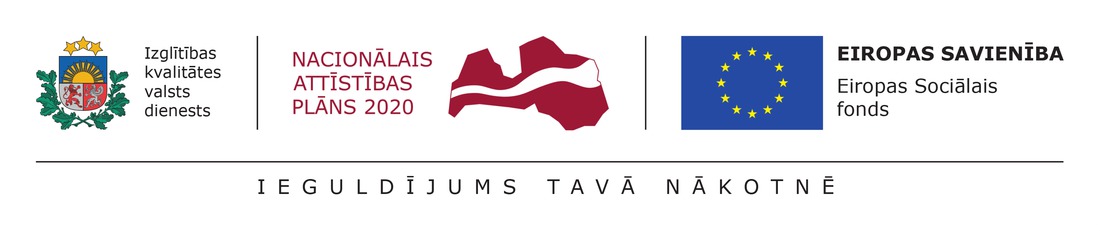 Kandavas Lauksaimniecības tehnikumaUzaicinājums piedalīties“Ēdināšanas nodrošināšana Kandavas Lauksaimniecības tehnikuma Saulaines struktūrvienības audzēkņiem projektā PuMPurs”CENU APTAUJĀPielikums Nr.1FINANŠU PIEDĀVĀJUMSMēs, ______ (nosaukums, adrese, reģistrācijas nr.), piedāvājam veikt pakalpojumu atbilstoši tehniskajā specifikācijā noteiktajām prasībām un apjomiem:Pilnvarotās personas paraksts_______________________                             								   z.v.Pielikums Nr.2TEHNISKAIS PIEDĀVĀJUMSMēs, ______ (nosaukums, adrese, reģistrācijas nr.), piedāvājam veikt pakalpojumu atbilstoši tehniskajā specifikācijā noteiktajām prasībām un apjomiem:*Paredzētais kompleksās dienas piedāvājuma variants.Ēdiena piegādātajam, kurš nodrošina ēšanu jāatrodas 1km attālumā no Kandavas Lauksaimniecības tehnikuma Saulaines struktūrvienības telpām, lai audzēknis varētu paspēt aiziet un paēst starpbrīža laikā vai arī jānodrošina ēdiena piegāde līdz Kandavas Lauksaimniecības tehnikumam.Pilnvarotās personas paraksts_______________________                             								   z.v.1. Cenu aptaujas priekšmets Ēdināšanas nodrošināšana Kandavas Lauksaimniecības tehnikuma Saulaines struktūrvienības audzēkņiem projektā PuMPurs2. Pieteikumu iesniegšanas datums un vietaPieteikumus iesniegt līdz 2020.gada 15.janvāra plkst. 11:00 sūtot uz e-pastu: gundasevcuka@gmail.com vai arī papīra formātā uz adresi: Kandavas Lauksaimniecības tehnikums, Valteru iela 6, Kandava, Kandavas novads, LV -31203. Līguma izpildes termiņš 01.02.20 - 30.06.2020.4. Kontaktpersona Projekta “PuMPuRS” koordinatore: Gunda Ševčuka, mob.tālr. +371270774995. Iesniedzamie dokumenti1) Finanšu piedāvājums, saskaņā ar pievienoto veidlapu2) Tehniskais piedāvājums, atbilstoši tehniskajai specifikācijai6. Piedāvājuma izvēles kritērijszemākā cena par visu piedāvājuma apjomuCenu aptaujas priekšmetsCena par vienu porcijuEURĒdināšanas nodrošināšana Kandavas Lauksaimniecības tehnikuma Saulaines struktūrvienības audzēkņiem projektā PuMPursKompleksais dienas piedāvājums – “Otrais ēdiens+zupa” vai “Otrais ēdiens +saldais”PVN 21%KOPĀ ar PVNPVN 21%KOPĀ ar PVNPiedāvājuma iesniedzēja rekvizītiPiedāvājuma iesniedzēja rekvizītiPiedāvājuma iesniedzēja rekvizīti1.Piedāvājuma iesniedzēja nosaukums2.Uzņēmuma reģistrācijas numurs3.Adrese (Juridiskā)4.Adrese (Faktiskā)5.Tālrunis, Fakss6.Banka7.Norēķinu konts8.Bankas kods9.Kontaktpersona10.Kontaktpersonas tālrunis, e-pastsCenu aptaujas priekšmetsDaudzums Ēdināšanas nodrošināšana Kandavas Lauksaimniecības tehnikuma Saulaines struktūrvienības audzēkņiemKompleksais dienas piedāvājums – “Otrais ēdiens+zupa” vai “Otrais ēdiens +saldais”Vismaz 5(pieci) dažādi varianti. Pirmdiena1.variants*Otrdiena2.variants*Trešdiena3.variants*Ceturtdiena4.variants*Piektdiena5.variants*